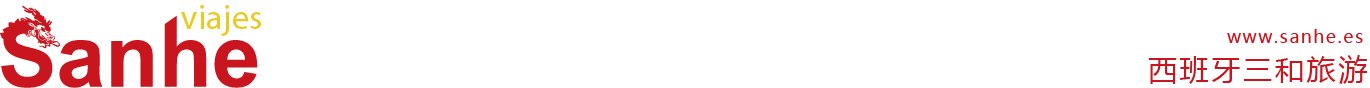 【马德里】烛光音乐一日游行程单FIESTA DE VELAS + CONCIERTO行程安排费用说明其他说明产品编号1630出发地马德里目的地行程天数1去程交通汽车返程交通汽车参考航班无无无无无产品亮点阑珊星斗缀珠光，七夕宫娥乞巧忙，牛郎织女的佳话传了上千年。中国有七夕情人节。西班牙，也有浪漫的活动，这个小镇每家每户会点起蜡烛，整个城镇画面唯美，浪漫，在最中心的位置，会举办一场盛大的音乐会。阑珊星斗缀珠光，七夕宫娥乞巧忙，牛郎织女的佳话传了上千年。中国有七夕情人节。西班牙，也有浪漫的活动，这个小镇每家每户会点起蜡烛，整个城镇画面唯美，浪漫，在最中心的位置，会举办一场盛大的音乐会。阑珊星斗缀珠光，七夕宫娥乞巧忙，牛郎织女的佳话传了上千年。中国有七夕情人节。西班牙，也有浪漫的活动，这个小镇每家每户会点起蜡烛，整个城镇画面唯美，浪漫，在最中心的位置，会举办一场盛大的音乐会。阑珊星斗缀珠光，七夕宫娥乞巧忙，牛郎织女的佳话传了上千年。中国有七夕情人节。西班牙，也有浪漫的活动，这个小镇每家每户会点起蜡烛，整个城镇画面唯美，浪漫，在最中心的位置，会举办一场盛大的音乐会。阑珊星斗缀珠光，七夕宫娥乞巧忙，牛郎织女的佳话传了上千年。中国有七夕情人节。西班牙，也有浪漫的活动，这个小镇每家每户会点起蜡烛，整个城镇画面唯美，浪漫，在最中心的位置，会举办一场盛大的音乐会。产品介绍1. 佩德拉萨，是西班牙卡斯蒂利亚-莱昂塞戈维亚省的一个市镇。 总面积32平方公里，总人口458人，人口密度14人/平方公里。1. 佩德拉萨，是西班牙卡斯蒂利亚-莱昂塞戈维亚省的一个市镇。 总面积32平方公里，总人口458人，人口密度14人/平方公里。1. 佩德拉萨，是西班牙卡斯蒂利亚-莱昂塞戈维亚省的一个市镇。 总面积32平方公里，总人口458人，人口密度14人/平方公里。1. 佩德拉萨，是西班牙卡斯蒂利亚-莱昂塞戈维亚省的一个市镇。 总面积32平方公里，总人口458人，人口密度14人/平方公里。1. 佩德拉萨，是西班牙卡斯蒂利亚-莱昂塞戈维亚省的一个市镇。 总面积32平方公里，总人口458人，人口密度14人/平方公里。D1D1行程详情马德里 - 大峡谷 - 音乐会13:45在马德里西班牙广场集合出发前往Hoces del Río Duratón自然公园，抵达并参观塞普尔韦达大峡谷。参观完之后前往佩德拉萨市镇(Pedraza)也就是这次烛光音乐会的举办地。音乐会在21:30开始。00:00预计结束。结束后在小镇的入口集合等待大巴接我们回马德里。预计2:00抵达马德里，西班牙广场下团结束行程。用餐早餐：X     午餐：X     晚餐：X   住宿无费用包含①全程旅游巴士①全程旅游巴士①全程旅游巴士费用不包含①早餐、午餐和晚餐①早餐、午餐和晚餐①早餐、午餐和晚餐预订须知欢迎您参加西乐游联盟组织的旅游团，西乐游联盟成立于2018年，专注于开发西班牙本地散拼团，让西班旅游走出自己的特色，告别零散和不规范的旅游活动。温馨提示温馨提示：退改规则①出发前30天以上，西班牙三和旅游网不收取任何费用。报名材料①旅客姓名